Сайт strana2020.ru не хранит данные об участниках переписиСайт strana2020.ru не собирает и не хранит данные о каких-либо участниках Всероссийской переписи населения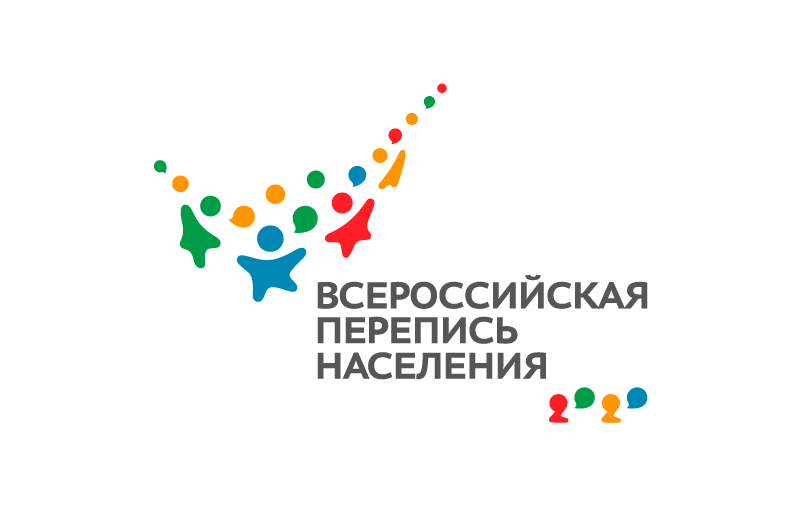 Во вторник, 28 сентября, появились сообщения о том, что некие хакеры продают базу телефонных номеров волонтеров переписи населения, скачанную с сайта strana2020.ru.

Сайт strana2020.ru не собирает и не хранит данные о каких-либо участниках Всероссийской переписи населения, и не имеет отношения к набору и подготовке волонтеров.

Единственные данные, которые собираются через сайт — номера телефонов участников конкурсов, которые никак не связаны с персональной информацией. Авторизация пользователя происходит через одноразовый пароль, полученный в sms-сообщении.

Благодарим издания, которые смогли разобраться в ситуации и не стали распространять недостоверную информацию об утечке данных волонтеров переписи.